Πληροφορίες: Χριστίνα Σαμαρά ΚΟΙΝ:	Πίνακας Αποδεκτών: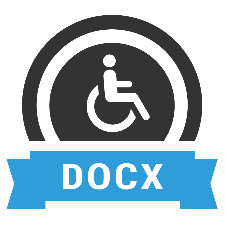 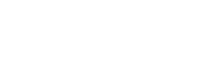 